Year 3 Home Learning Tasks - Spring Term 2020

Children should complete at least one task from each suggestion box below per week, but they can do as many as they would like.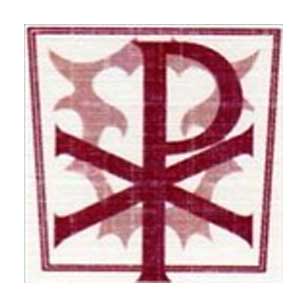 